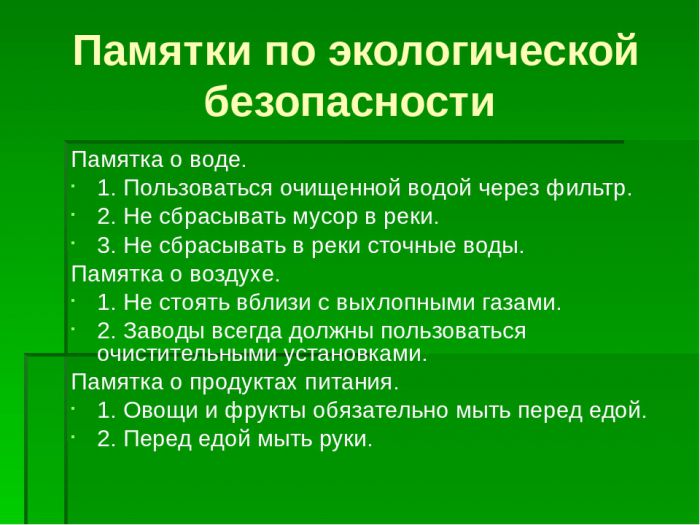 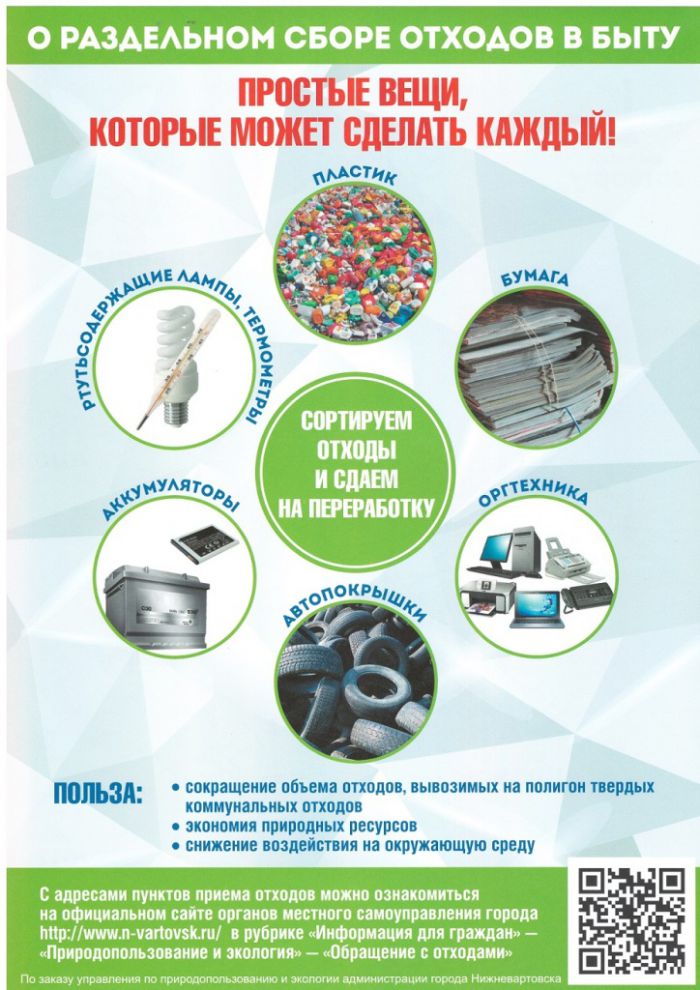 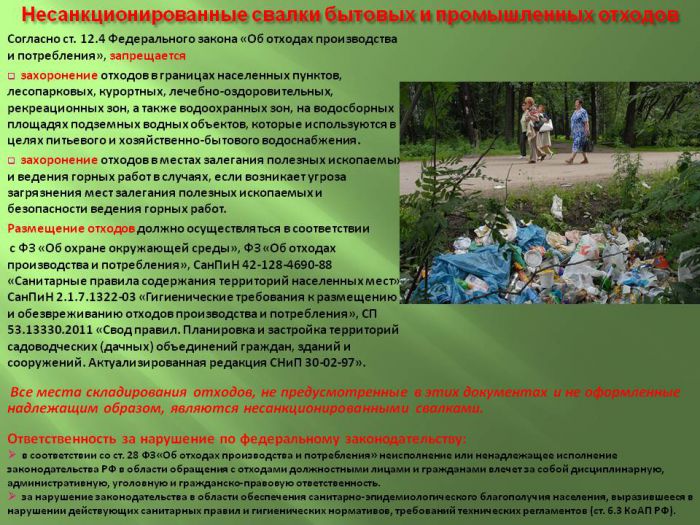 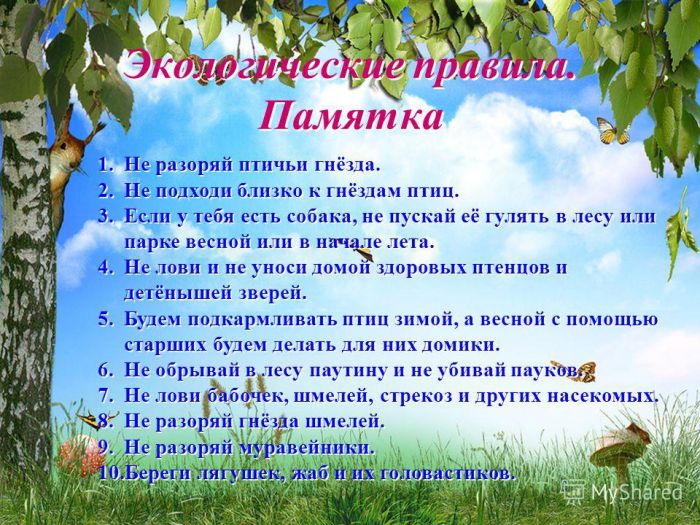 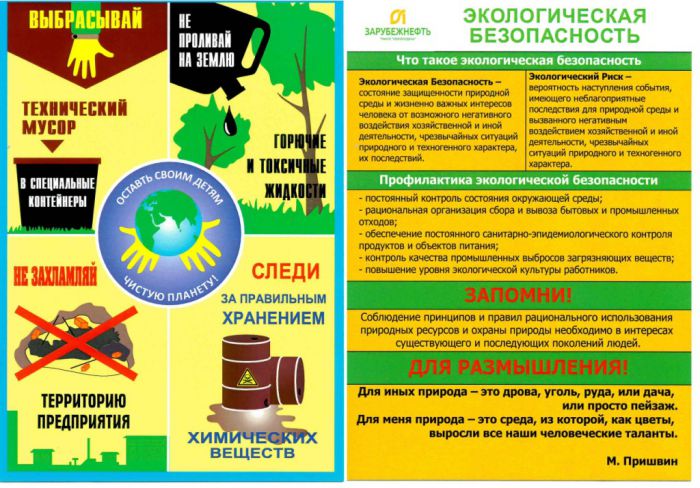 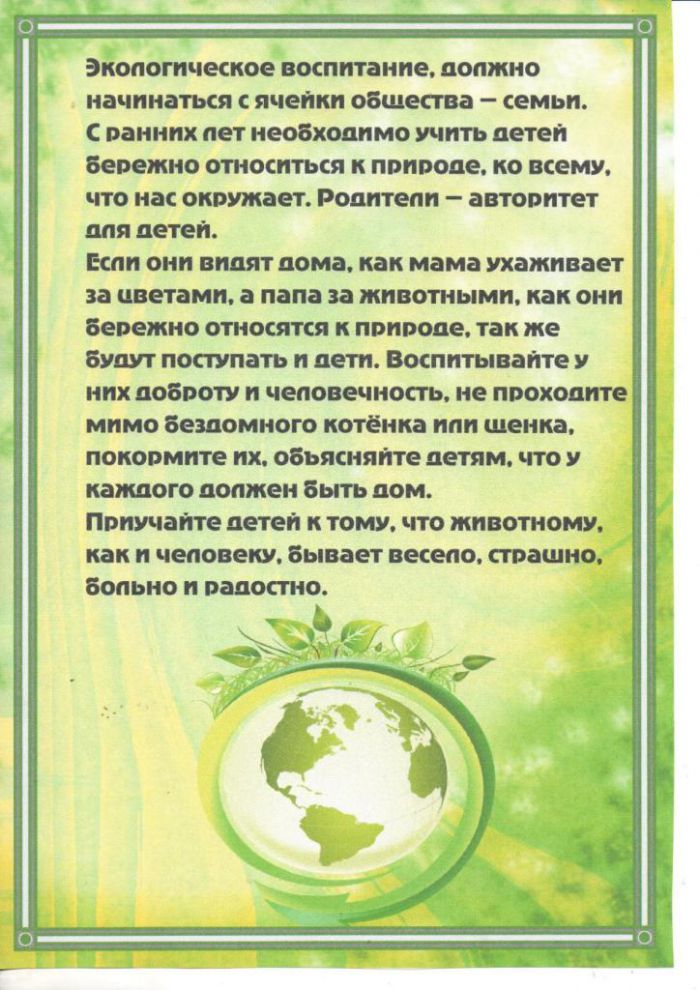 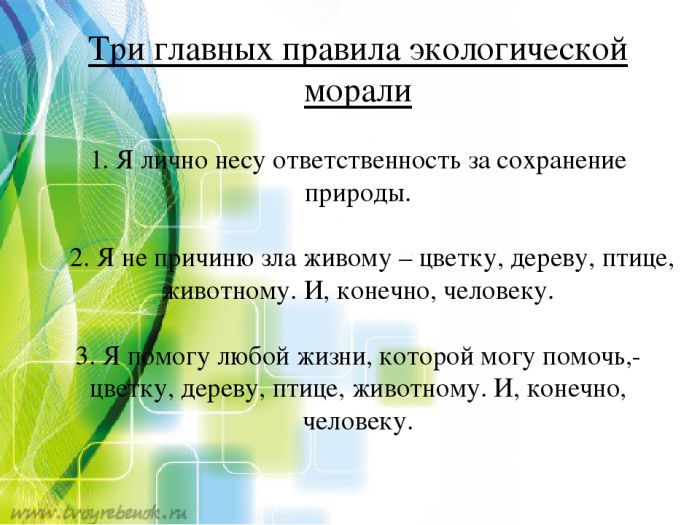 Живи, люби! Работай с наслаждением, грусти слегка, не делай зла!И будут внуки за природу благодарны на века.Как яблоко на блюдеУ нас Земля одна.Не торопитесь, люди,Все выскрести до дна.Немудрено добратьсяДо скрытых тайников,Разграбить всё богатствоУ будущих веков.Мы общей жизни зерна,Одной судьбы родня.Нам пировать позорноВ счет будущего дня.Поймите это, люди,Как собственный приказ,Не то Земли не будетУ каждого из нас!М. Дудин